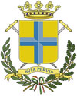 Comune di ModenaConsiglio ComunaleGruppo partito DemocraticoModena, 01/06/2017 
Alla Presidente del Consiglio Comunale di Modena 
Al Sindaco del Comune di Modena 

INTERROGAZIONE
Oggetto: Profughi presso struttura in Via MilanoPremesso che:Secondo l’articolo riportato in data 31.05.2017 da Il Resto del Carlino 54 richiedenti asilo tra i 25 e i 30 anni provenienti da Mali, Nigeria e Costa d’Avorio sono stati improvvisamente trasferiti a Modena in data 30.05.2017 direttamente dal centro di accoglienza regionale di Bologna;Per accogliere questo gruppo di profughi era stato individuato dalla Prefettura di Modena  l’ex asilo di via Milano 115, proprietà della Curia;Considerato che:Questa struttura è stata chiusa per molti anni e appare – secondo quanto riporta la stampa locale- in uno stato di semi-abbandono;Modena è sempre stata in prima linea per l’accoglienza “diffusa” dei richiedenti asilo ( evitando il più possibile scelte come queste), affinché essi potessero trovare nella comunità locale non solo un “rifugio” ma anche un luogo di inclusivo in cui poter sviluppare un progetto ed immaginare un futuro;Considerato altresì che:Da quanto riportato dalla stampa locale in data 1.1.2017, la Cooperativa modenese Caleidos, alla richiesta della Prefettura di occuparsi della sistemazione di questi 54 richiedenti asilo ha rifiutato adducendo come ragione il difficile utilizzo della struttura in oggetto;  La cooperativa Papa Giovanni XXIII, che ha invece accettato di prendersi in carico tale gruppo, è stata recentemente esclusa dal bando delle prefetture emanato per reperire soggetti idonei a prendersi in carico la gestione dei migranti;S’interroga la Gunta e l’Assessore competente per:Capire se e come l’amministrazione sia stata coinvolta nella gestione dell’arrivo dei 54 richiedenti asilo;Avere un aggiornamento relativo alla loro presenza sul territorio e sulla principali criticità che sono emerse fino ad ora;Sapere se è possibile prevedere l’arrivo di altri gruppi di profughi e quale ne sia la consistenza;Conoscere le misure che l’amministrazione sta portando avanti per garantire a queste persone una sistemazione dignitosa e consona ai principi di ospitalità e accoglienza a cui questa amministrazione si è sempre ispirata.I Consiglieri Federica Di PadovaTommaso Fasano 